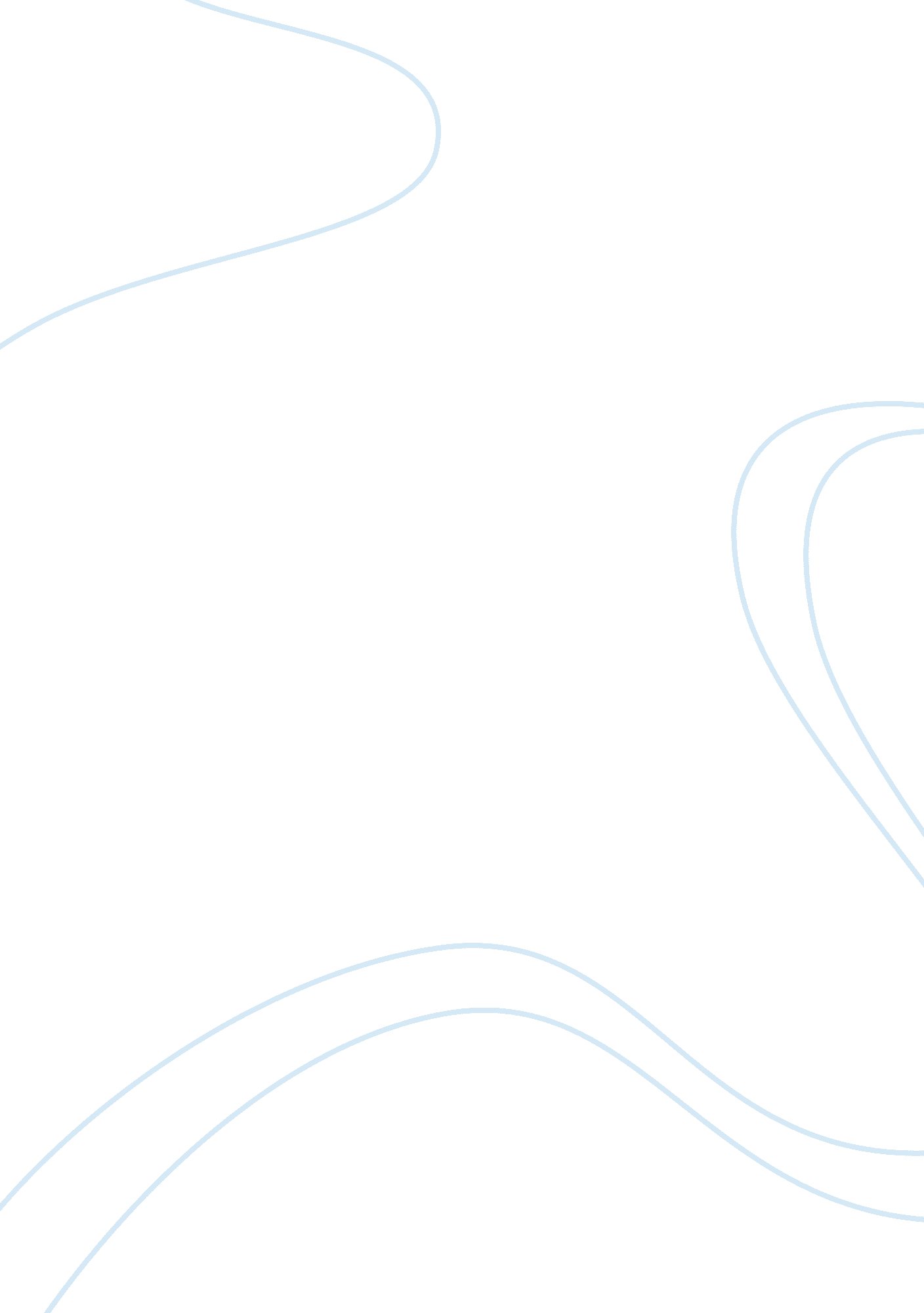 If the project that they are currently workingDesign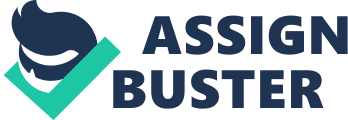 If you are looking to be an Animator and impress many with your amazing art, well this is for you. This paper will touch a variety of points such as what is needed to be an animator this includes salary, working conditions, and more.               To begin with I would like to ask what people focus nowadays when it comes to a video  game, web design or in some cases a movie? They focus on look, the visuals, the feeling you get when you see beautiful images. Being in the animation field give you the opportunity of working with other professionals from different parts of the world as well as creating projects together in order to make marvelous creations. Keep in mind that being an animator is not easy. Many animators have no social interaction at all. They also spend a lot time alone working on individual projects. Many animator communicate via email, cell phone, skype, and in person. Most of them are responsible for the work that have been  completed by others. Occasionally they are placed in positions that can cause conflicting situations. Such doing things that affect the overall of the project that they are currently working on. To be an Animator there are also certain requirements or qualification. In some companies it is required to have a certificates that proves you have taken a certain class . A portfolio come in handy as well, the portfolio need to have your resume and the portfolio need to demonstrate a set of your professional work. In some other companies previous experience is a key factor. Companies need to know how skillful you are in the field. That is also an advantage when it comes to choose who is the best candidate to work in the company.                     Another thing that is import to know if you want to be an Animator is salary. Salary  depends on location and amount of work. For example in Los Angeles the approximate annual salary for animator is $51K, they are earning about $21 dollars and hour. In Orlando, Florida the annual salary is about $48k. So salary really depends on location and amount of work and keep in mind that overtime was not included. There are benefits for Animators too. One of the biggest benefits is being able to express their personal expression through their work. Another benefit is time. When Animators are working in their individual projects, they can set working times. Also animators have the freedom to create. But the freedom to create depends on whether you are working on your own or for someone else.                          Let’s not forget advancement. As technology increase the demand for better software and instrument is fundamental. This includes products that we use daily such as paper, pencils,. .. etc.                           Employment for animators is expected to grow significatively, 